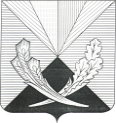 Контрольно-счетная палата муниципального района Челно-Вершинский446840, Самарская область, Челно-Вершинский район, с. Челно-Вершины, ул.Почтовая ,3,тел.: 2-12-53,  e-mail: kontrol.ver@mail.ruЗаключениеПо результатам проверки годового отчета   на проект решения Собрания представителей « Об исполнении бюджета  сельского поселения Эштебенькино за 2019 год».с. Челно-Вершины                                                                        от 23.03.2020 г.          Проверка годового отчета  об исполнении бюджета  сельского поселения за 2019 год проведена в соответствии с Уставом сельского поселения,  Бюджетным кодексом РФ (пункт 1, 4 статья 264.4),  статьи 15  Положения    «О бюджетном устройстве и бюджетном процессе в сельском поселении Эштебенькино»,в соответствии  с п.1.3 Соглашения «О передаче полномочий по осуществлению внешнего муниципального финансового контроля» № 122 от 16.02.2015 года и планом работы контрольно-счетной палаты.Предмет проверки:-годовой отчет об исполнении  бюджета сельского поселения за 2019 год, представленный Администрацией  сельского поселения на основании статьи 264.4 БК РФ, п.3 статьи 15 Положения   «О бюджетном устройстве и бюджетном процессе в сельском поселении Эштебенькино»; -годовая бюджетная отчетность за 2019 год;-нормативные правовые акты и иные распорядительные документы, обосновывающие операции со средствами  бюджета сельского поселения.Целью проверки является установление полноты показателей годового отчета об исполнении бюджета сельского поселения за 2019 год, их соответствие требованиям нормативным правовых актов, оценка достоверности показателей годового отчета с последующим проведением анализа и оценки содержащейся в годовой бюджетной отчетности информации об исполнении решения Собрания представителей  «О бюджете сельского поселения Эштебенькино на 2019 год и на плановый период 2020 и 2021 годов».Объектом проверки является: 	Администрация сельского поселения Эштебенькино (далее Администрация)  -  орган, организующий исполнение бюджета, ответственный за формирование отчета об исполнении бюджета.В соответствии со статьей 215.1 Бюджетного кодекса РФ и Соглашением о передаче полномочий по кассовому обслуживанию исполнения бюджета сельского поселения Эштебенькино,  кассовое исполнение бюджета сельского поселения  осуществлялось Администрацией муниципального района Челно-Вершинский  через систему казначейства муниципального района. Платежи за счет бюджетных средств от имени и по поручению Администрации сельского поселения Эштебенькино осуществлялось в управлении финансов муниципального района Челно-Вершинский.	Согласно требованиям пункта 3 статьи 264.4 Бюджетного кодекса Российской Федерации, пункта 1 статьи 21 Положения    «О бюджетном устройстве и бюджетном процессе в сельском поселении Эштебенькино»,  годовой отчёт об исполнении  бюджета поселения представлен Администрацией сельского поселения в Собрание представителей и контрольно-счетную палату с соблюдением сроков, установленных вышеперечисленными документами (до 1 апреля 2020 года) для подготовки заключения на него. 	Настоящее заключение подготовлено на основании данных годового отчёта об исполнении бюджета поселения за 2019 год, результатов внешней проверки бюджетной отчётности Администрации сельского поселения.Общая характеристика параметров исполнения бюджетасельского поселения за 2019 годБюджет сельского поселения Эштебенькино утвержден решением Собрания представителей  от 27.12.2018 № 103 «Об утверждении бюджета  сельского поселения Эштебенькино на 2019 год и на плановый период 2020 и 2021 годов» (далее - Решение о бюджете). В соответствии со ст. 187 Бюджетного кодекса РФ бюджет утвержден до начала финансового года. Основные характеристики бюджета и состав показателей, содержащиеся в Решении о бюджете, соответствуют требованиям ст. 184.1 Бюджетного кодекса РФ и содержит основные характеристики бюджета, к которым относятся общий объем доходов бюджета, общий объем расходов, дефицит (профицит) бюджета.В течение года в Решение о бюджете изменения вносились 7 раз (последние – 30.12.2019 № 137). С учетом внесенных изменений параметры бюджета составили: доходы – 7022,9 тыс. рублей; расходы –7271,2 тыс. рублей; дефицит -  248,3 тыс. рублей.При внесении изменений в бюджет в решениях Собрания представителей сельского поселения Эштебенькино, вносились изменения в статью 1 по доходам и расходам. При изменении показателей решения о бюджете соответствующие изменения вносились и в текстовую часть решения о бюджете, чем была соблюдена  сопоставимость одних и тех же показателей. В соответствии с  требованиями ст.184.1 Бюджетного кодекса РФ утверждался дефицит (профицит) бюджета при внесении изменений в основные характеристики бюджета. Характеристика бюджета сельского поселения Эштебенькино на 2019 год с учетом внесенных изменений ( тыс. руб.):Внесение изменений в бюджет и окончательная корректировка плановых показателей расходов были произведены решением Собрания представителей от 30.12.2019 г. № 137 Бюджетные ассигнования в годовом отчете проставлены в соответствии с показателями сводной бюджетной росписи на 2019 год в объеме расходов 7271,2 тыс. рублей.При анализе документов, представленных вместе с бюджетной отчетностью, установлено,  что в соответствии со статьей 264.6 Бюджетного кодекса РФ в проекте решения « Об исполнении бюджета сельского поселения Эштебенькино за 2019 год» в текстовой части указаны:- общий объема доходов, расходов и дефицита (профицита) бюджета;-отдельными приложениями к Решению утверждены показатели:-доходов бюджета по кодам классификации доходов бюджетов;-расходов бюджета по ведомственной структуре расходов соответствующего бюджета;-расходов бюджета по разделам и подразделам классификации расходов бюджетов;-источников финансирования дефицита бюджета по кодам классификации источников финансирования дефицита бюджета.Характеристика основных показателей исполнения бюджета.Анализ исполнения доходной части бюджета:Поступление налоговых,   неналоговых доходов и безвозмездных поступлений из бюджетов других уровней.Основные показатели исполнения бюджета по доходам представлены в таблице (тыс. руб.) Доходная часть бюджета сельского поселения Эштебенькино исполнена на 99,59 % к уточненному плану или фактические поступления меньше на 28,7 тыс.руб.Объем собственных доходов, составил в сумме 2669,0 тыс. рублей, или 38,16% доходных поступлений, в том числе налоговые доходы составили 35,36%, неналоговые  – 2,80 %, в общем объеме поступлений.  Безвозмездные поступления выполнены на 61,84 % и составили 4325,2 тыс. руб., на уровне плановых показателей.По сравнению с 2018 годом налоговые доходы уменьшились на 2,64% (снижение  составило 65,2 тыс.руб.), безвозмездные поступления увеличились на 339,2 тыс.руб.  и составили 4325,2 тыс.руб.)Исполнение доходной части бюджета поселения за 2019 год по основным источникам поступлений представлены в таблице (тыс. руб.) План поступлений по налоговым доходам выполнен на 99,59% к уточненному плану, фактическое поступление в бюджет поселения составило 6994,2 тыс.руб. Налог на доходы физических лиц поступил в сумме 230,0 тыс.руб. (исполнение –100,00%), по сравнению с 2018 годом уменьшение на 26,1 тыс.руб.;          Налоги на товары (работы, услуги реализуемые на территории РФ), поступили в объеме 1396,4 тыс.руб. или 100,75%, с увеличением  к уровню 2018 года на 214,2 тыс.руб.;Единый сельскохозяйственный налог поступил в сумме 19,9 тыс.руб. или 100,00%, по сравнению с 2018 годом уменьшение на 20,4 тыс.руб.; Налог на имущество физических лиц  поступил в объеме  119,3 тыс.руб. или 93,20% ,с увеличением к уровню 2018 года на 38,3 тыс. руб.;Земельный налог поступил в объеме  707,5 тыс.руб. или 95,88%, с уменьшением к уровню 2018 года на 271,2 тыс.руб.;Основными источниками доходов бюджета муниципального района являются налоги на товары (работы и услуги реализуемые на территории РФ (удельный вес в структуре налоговых доходов составил 19,97%), земельный налог (удельный вес в структуре налоговых доходов составил 10,12%).     План поступлений по неналоговым доходам выполнен на 100,00%, фактическое поступление в бюджет поселения составило 195,9 тыс.руб. Объемы поступлений неналоговых доходов в отчетном году по сравнению с 2018 годом увеличились  на 122,8 тыс.руб.        Доходы от использования имущества, находящегося в государственной и  муниципальной собственности поступили в сумме 58,4 тыс.руб. (исполнение – 100,00%), по сравнению с 2018 годом увеличение  на 0,1 тыс.руб.;     Прочие неналоговые доходы поступили в сумме 137,5 тыс.руб. (исполнение – 100,00%),по сравнению с 2018 годом увеличение  на 122,7 тыс.руб.     В структуре доходов бюджета сельского поселения Эштебенькино превалируют доходы в виде безвозмездных поступлений из других бюджетов бюджетной системы РФ, которые составили 62,80% в общем объёме поступлений. Объем безвозмездных поступлений в 2019 году увеличился  на 339,2тыс.руб., по сравнению с 2018 годом на 8,51% и составил 4325,2 тыс.руб.Дотации, полученные из областного бюджета составляет 1109,9 тыс.руб. исполнение составляет 100.00% ,по сравнению с 2018 годом уменьшение на 462,3 тыс.руб.;Субсидии в бюджет сельского поселения Эштебенькино поступили в сумме 3038,8 тыс.руб. исполнение составляет 100,00%,  по сравнению с 2018 годом увеличение на 828,2 тыс.руб.;Субвенции поступили в сумме 82,3 тыс.руб. исполнение составляет 100,0%.;Иные межбюджетные трансферты в сумме 16,7 тыс.руб. исполнение составляет 100,00%.;Прочие безвозмездные поступления поступили в сумме 77,5 тыс.руб. исполнение составляет 100,00%.Анализ исполнения расходов  бюджета по разделам и подразделам классификации расходов бюджета.Объем расходов сельского поселения Эштебенькино первоначальной редакцией Решения о бюджете на 2019 год утвержден в сумме 5013,9 тыс. рублей. С учетом внесенных в течение 2019 года изменений планируемый объем расходов составил 7271,2 тыс. рублей, что на 2257,3   тыс. рублей, или  на 45,02%  выше первоначально утвержденных расходов бюджета на 2019 год. Исходя из представленных данных, направления расходов в утвержденном бюджете запланированы в полном соответствии с вопросами местного значения сельских поселений, согласно ст. 14 Закона №131-Ф3.Структура расходной части бюджета представлена в таблице ( тыс. руб.):В разрезе функциональной структуры первоначальной редакцией Решения о бюджете наибольшую долю составляли расходы по подразделам бюджета «Общегосударственные вопросы» -43,49 %, или 2180,4 тыс. рублей, «Национальная экономика» - 29,42 %, или 1475,0  тыс. рублей, « Культура , кинематография» 20,45 % или 1025,5 тыс. руб., «Жилищно-коммунальное хозяйство»- 5,40% или 270,8 тыс.руб. С учетом внесенных в 2019 году в Решение о бюджете изменений, в разрезе функциональной структуры наибольшие доли расходов местного бюджета практически составили расходы по этим же подразделам бюджета. Исполнение расходной части  бюджета  сельского поселения Эштебенькино за 2019 год характеризуется следующими показателями:                                                                                         Таблица(в тыс.руб.)Расходная часть бюджета сельского поселения Эштебенькино за 2019 год исполнена на 97,53% к уточненному плану.Основная доля расходов бюджета сельского поселения Эштебенькино приходится на разделы «Общегосударственные вопросы» (30,39%), «Национальная экономика» (35,34%), «Культура и кинематография» (13,19%), Жилищно-коммунальное хозяйство»(15,37%). Плановые назначения в 2019 году в полном объеме выполнены по следующим разделам : Расходы бюджета по разделу «Общегосударственные расходы» исполнены в сумме 2155,2 тыс.руб. или 100,0% к утвержденному плану. По сравнению с предыдущим годом расходы увеличились на 1365,7 тыс.руб.Расходы бюджета по разделу «Национальная оборона» исполнены в сумме 82,3 тыс.руб. или 100,0% к утвержденному плану. По сравнению с предыдущим годом расходы уменьшились на 0.9 тыс.руб.Расходы бюджета по разделу «Национальная безопасность и правоохранительная деятельность» исполнены в сумме 53,7 тыс.руб. или 100,0% к утвержденному плану. Расходы бюджета по разделу «Образование» исполнены в сумме 5,0 тыс.руб. или 100,00% к утвержденному плану. Расходы бюджета по разделу «Жилищно-коммунальное хозяйство» исполнены в сумме 1089,7 тыс.руб. или 100,0% к утвержденному плану. По сравнению с предыдущим годом расходы увеличились  на 561,0 тыс.руб.Расходы бюджета по разделу «Культура и кинематография» исполнены в сумме 935,5 тыс.руб. или 100,00% к утвержденному плану. По сравнению с предыдущим годом расходы уменьшились  на 59,4 тыс.руб.Расходы бюджета по разделу «Социальная политика» исполнены в сумме 10,0 тыс.руб. или 100,00% к утвержденному плану. Расходы бюджета по разделу «Физическая культура и спорт» исполнены в сумме 253,7 тыс.руб. или 100,00% к утвержденному плану. В целом расходная часть бюджета поселения исполнена на 97,53 %. По 1 разделу из 9 финансирование было произведено не в полном объеме. 	Процент исполнения колеблется от 93,30 % до 100.0% от годовых назначений.        По состоянию на 01.01.2020 года дебиторская задолженность составляет 0,0 тыс.руб. и кредиторская задолженность по  состоянию  на  01.01.2020 г. отсутствует.Анализ источников финансирования дефицита бюджета.Бюджет сельского поселения Эштебенькино за 2019 год исполнен дефицитом  в размере  -97,1  тыс. рублей.Поступление источников финансирования дефицита бюджета  приведено в таблице.                                                                                                                                              Таблица   (тыс. руб.)	Состав источников финансирования дефицита бюджета сельского поселения Эштебенькино соответствует статье 96 БК РФ.Анализ остатков средств на едином бюджетном счете после завершения операций очередного финансового года. Соблюдение принципа единства кассы.Остаток средств на бюджетном счете  сельского поселения Эштебенькино на 1 января 2020 года со​ставил 151,3 тыс. рублей, который состоит из собственных средств. Зачисление всех кассовых поступлений и осуществление всех кассовых выплат за проверяемый период производилось на едином бюджетном счете №, Зачисление всех кассовых поступлений и осуществление всех кассовых выплат за проверяемый период производилось на едином бюджетном счете №40204810800000000473, то есть принцип единства кассы соблюден.Анализ отчета о расходовании средств резервного фонда.	Решением Собрания представителей от 27 декабря 2019 года № 139 внесении изменений  бюджет на 2019 год  сумма  резервного фонда уточнена и составила   в размере 10.0 тыс. руб. Исполнение по расходованию резервного фонда составило 10.0 тыс. руб.Проверка соблюдения норматива формирования расходов на содержание органов местного самоуправления.Постановлением Правительства Самарской области от  12 ноября  2018 г. N 661, для формирования расходов на содержание органов местного самоуправления сельского поселения Эштебенькино на 2019 год установлен норматив- 47,00 %. Доходом для расчета нормативного значения расходов является:  сумма  собственных доходов и сумма дотаций из других бюджетов бюджетной системы Российской Федерации. За 2019 год в сельском поселении собственные доходы составили- 2668,9 тыс. руб., дотации из других бюджетов бюджетной системы Российской Федерации 1109,9 тыс. руб., стимулирующие субсидии на покрытие недостатка собственных финансовых ресурсов для финансирования расходных обязательств- 1492,9 тыс. руб. Доходы для расчета нормативных расходов на содержание органов местного самоуправления исчислены в сумме 5271,7 тыс. руб. Нормативное значение расходов составило 2477,7 тыс. руб. (5271,7 тыс. руб.* 47,00 %). Фактические расходы на содержание органов местного самоуправления составили 1934,9 тыс. руб. Превышения фактических расходов не установлено.  Требования постановления Правительства Самарской области не нарушены.Проверка достоверности бюджетной отчетности.В соответствии со статьей 264.4 БК РФ, внешняя проверка годового отчета включает внешнюю проверку бюджетной отчетности главных распорядителей средств бюджета. 	В целях проведения  внешней проверки бюджетной отчетности за 2019 Администрация сельского поселения представила годовую бюджетную отчетность по формам, предусмотренной Инструкцией, утвержденной  приказом Министерства финансов РФ от 28.12.2010г. № 191н. 	 По результатам внешней проверки составлен акт  от 23.03.2020 г (приложение №1).ПредложениеПроект решения Собрания представителей сельского поселения  «Об исполнении бюджета сельского поселения Эштебенькино за 2019 год» соответствуют требованиям  Положения  о бюджетном устройстве и бюджетном процессе в сельском поселении Эштебенькино плановые показатели соответствуют уточненным показателям, утвержденным решением Собрания представителей сельского поселения от 30 декабря 2019 года № 137 «О внесении изменений в решение Собрания представителей сельского поселения Эштебенькино о бюджете  сельского поселения Эштебенькино на 2019 год и на плановый период 2020  и 2021 годов».Контрольно-счетная палата   муниципального района Челно-Вершинский предлагает рассмотреть и  утвердить отчет об исполнении бюджета сельского поселения Эштебенькино за 2019 год.Председатель контрольно-счетной палатымуниципального района Челно-Вершинский                                                                   Е.Г.СарейкинаНаименование показателейУтвержденный бюджет от 26.12.2018№103(первоначальный )Утвержденный бюджет от 30.12.2018№137(окончательный) увеличение(+),уменьшение(-)изменение к первоначальному плану (%)исполнено за 2019 годиспол. увеличение(+), уменьшение(-) к окончательному плану% исполнениядоходы5013,97022,92009,040,076994,2-28,799,59расходы5013,97271,22257,345,027091,3-179,997,53Дефицит(-),профицит(+)0,0-248,3-248,3-97,1виды доходовисполнение за 2018 год2019 год2019 годуд. Вес в общем объеме доходов% выполнения% выполнениявиды доходовисполнение за 2018 годуточненный планисполнениеуд. Вес в общем объеме доходовк планук уровню 2018 годаНалоговые 2 538,32 501,82 473,135,3698,8597,43Неналоговые73,1195,9195,92,80100,00267,99Итого собственных доходов2 611,42 697,72 669,038,1698,94102,21Безвозмездные поступления из бюджетов других уровней3 986,04 325,24 325,261,84100,00108,51Всего доходов 6 597,47 022,96 994,2100,0099,59106,01Наименование показателяИсполнено в 2018 году, тыс.руб.Плановые назначения 2019 года, тыс.руб.ИсполненоИсполненоИсполненоИсполненоНаименование показателяИсполнено в 2018 году, тыс.руб.Плановые назначения 2019 года, тыс.руб.в 2019 годув 2019 годув 2019 годупроцент исполнения к уровню 2018года, %Наименование показателяИсполнено в 2018 году, тыс.руб.Плановые назначения 2019 года, тыс.руб.сумма, тыс.руб.удельный вес в общем объеме доходов, %процент исполнения, %процент исполнения к уровню 2018года, %Налоговые доходы всего 2538,32501,82473,135,3698,8597,43в том числеНалог на доходы физических лиц 256,1230,0230,03,29100,0089,81Налоги на товары(работы, услуги реализуемые на территории РФ1182,21386,01396,419,97100,75118,12Единый сельхозналог40,319,919,90,28100,0049,38Налог на имущество физический лиц81,0128,0119,31,7193,20147,28Земельный налог978,7737,9707,510,1295,8872,29Неналоговые доходы всего, из них:73,1195,9195,92,80100,00267,99Доходы от использования имущества, находящегося в государственной и  муниципальной собственности58,358,458,40,83100,00100,17Доходы от продажи материальных и нематериальных активов0,00,00,00,0000Штрафы, санкции, возмещение ущерба 14,8137,5137,51,974,00929,05Безвозмездные поступления всего, в том числе:3 986,04 325,24 325,261,84100,00108,51Дотации бюджетам бюджетной системы РФ1 572,21 109,91 109,915,87100,0070,60Субсидии бюджетам бюджетной системы РФ2 210,63 038,83 038,843,45100,00137,46Субвенции бюджетам бюджетной системы РФ83,282,382,31,18100,0098,92Иные межбюджетные трансферты0,016,716,70,24100,000Прочие безвозмездные поступления120,077,577,51,11100,0064,58всего6597,47022,96994,2100,0099,59106,01Наименование раздела расходовУтвержденный бюджет от 27.12.2018№103(первоначальный)% в общем объеме расходовУтвержденные бюджетные назначения% в общем объеме расходов% в общем объеме расходовРазницатыс. руб.%расходы бюджета всегорасходы бюджета всего5013,91007271,21002257,32257,3145,02124,03Общегосударственные вопросыОбщегосударственные вопросы2180,443,492155,229,64-25,2-25,298,8498,92национальная оборонанациональная оборона0,00,0082,33,8282,382,30100,00Национальная безопасность и правоохранительная деятельность Национальная безопасность и правоохранительная деятельность 52,21,0453,70,741,51,5102,87333,02Национальная экономикаНациональная экономика1475,029,422686,136,941211,11211,1182,11878,00Жилищно-коммунальное хозяйство Жилищно-коммунальное хозяйство 270,85,401089,714,99818,9818,9402,400,00Охрана окружающей среды Охрана окружающей среды 5,00,100,00,00-5,0-5,00,00100,00Образование Образование 5,00,105,00,070,00,0100,0044,00Культура, кинематография и средства массовой информации Культура, кинематография и средства массовой информации 1025,520,45935,512,87-90,0-90,091,22100,00Социальная политикаСоциальная политика0,00,0010,00,1410,010,00#ДЕЛ/0!Физическая культура и спортФизическая культура и спорт0,00,00253,73,49253,7253,70162,10Наименование разделаНаименование разделаИсполнение 2018, тыс.руб.Уточненный план 2019 года                                                                                                                                                            тыс.руб.Уточненный план 2019 года                                                                                                                                                            тыс.руб.Исполнение 2019                                                                                                                                                  тыс.руб.Удельный вес, %Процент исполненияРост (снижение) к 2018 годутыс.руб.% к 2018 годаОбщегосударственные вопросы3520,93520,93520,92155,22155,230,39100,00-1365,761,21национальная оборона83,283,283,282,382,31,16100,00-0,998,92Национальная безопасность и правоохранительная деятельность 52,152,152,153,753,70,76100,001,6103,07Национальная экономика1305,31305,31305,32686,12506,235,3493,301200,9192,00Жилищно-коммунальное хозяйство 528,7528,7528,71089,71089,715,37100,00561,0206,11Охрана окружающей среды 5,05,05,00,00,00,000-5,00,00Образование 5,05,05,05,05,00,07100,000,0100,00Культура, кинематография и средства массовой информации 994,9994,9994,9935,5935,513,19100,00-59,494,03Социальная политика10,010,010,010,010,00,14100,000,0100,00Физическая культура и спорт0,00,00,0253,7253,73,58100,00253,70Итого расходов 6 505,16 505,16 505,17 271,27091,3100,0097,53586,2109,01ПоказателиПлан на 2019годИсполнено за 2019 годПолучение кредитов от других бюджетов бюджетной системы Российской Федерации бюджетами муниципальных районов0,00,0Изменение остатков средств-248,3-97,1        увеличение остатков средств бюджета (-)-7022,9-7045,6      уменьшение остатков средств бюджета (+)7271,27142,7ИТОГО источников финансирования дефицита 248,397,1